Singalong storieshttps://www.youtube.com/watch?v=Lrd0TiER_J0 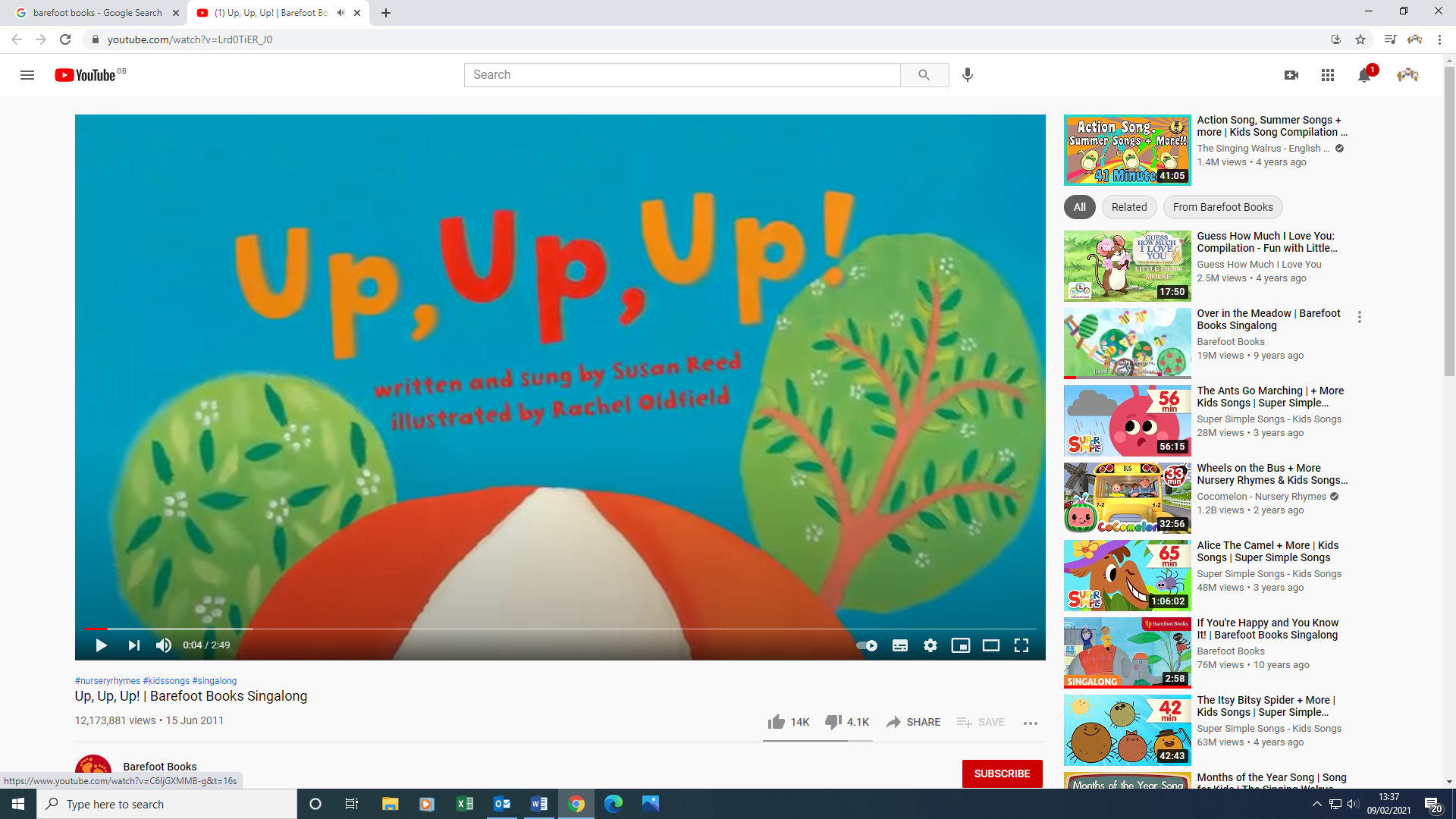 https://www.youtube.com/watch?v=25_u1GzruQM 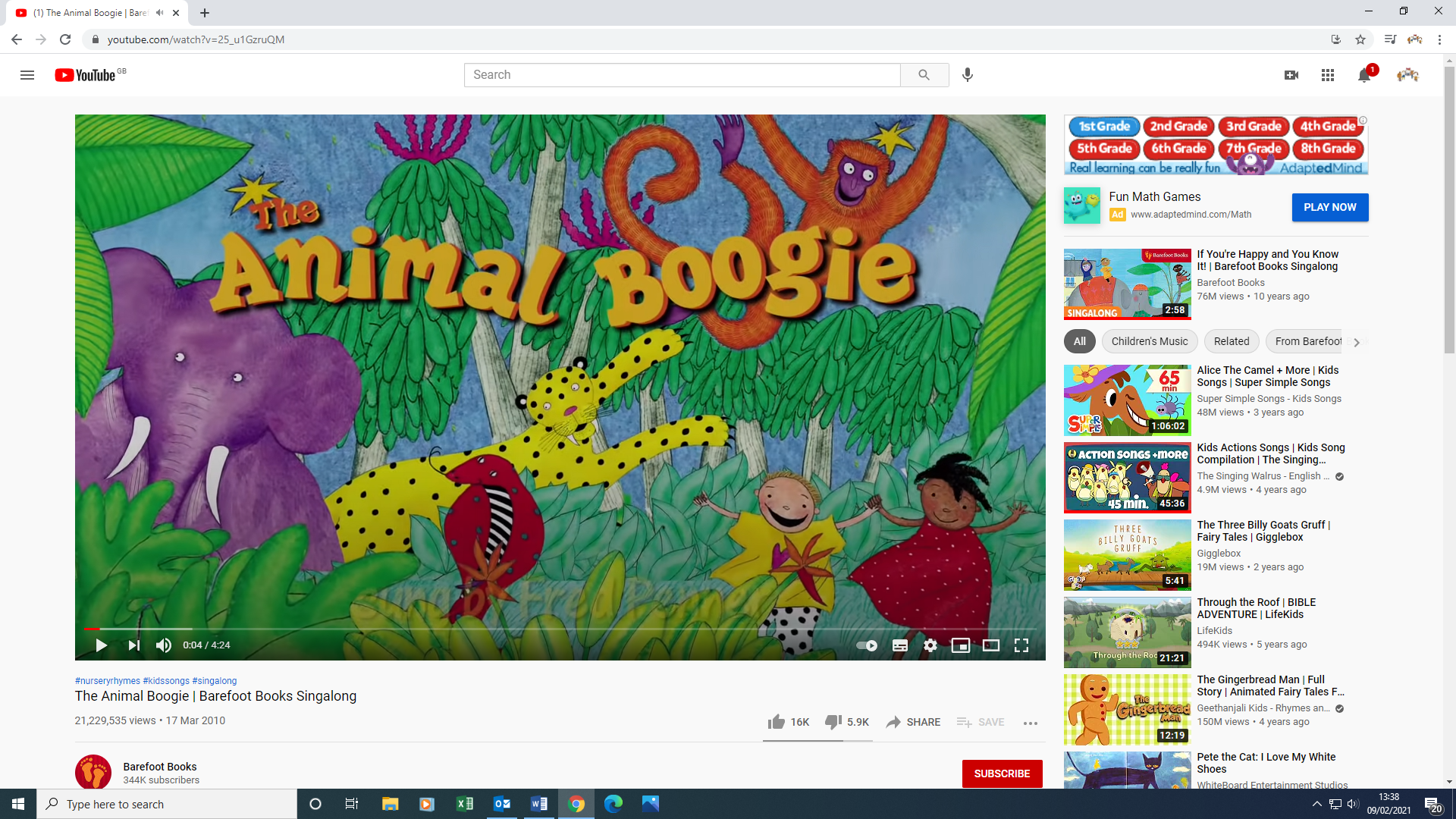 https://www.youtube.com/watch?v=R1Qn2bcZRTo 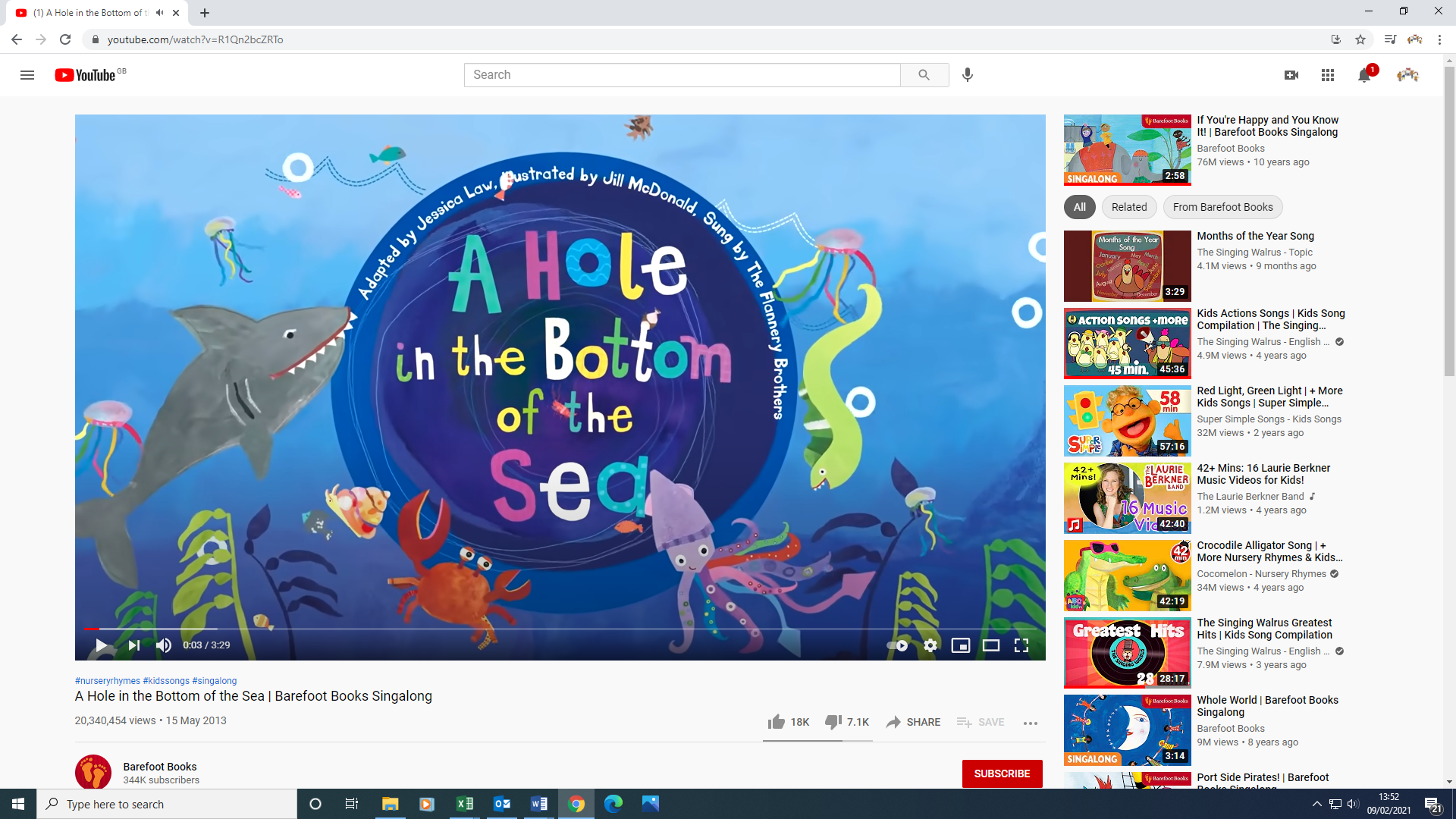 https://www.youtube.com/watch?v=plvY0quSyJg 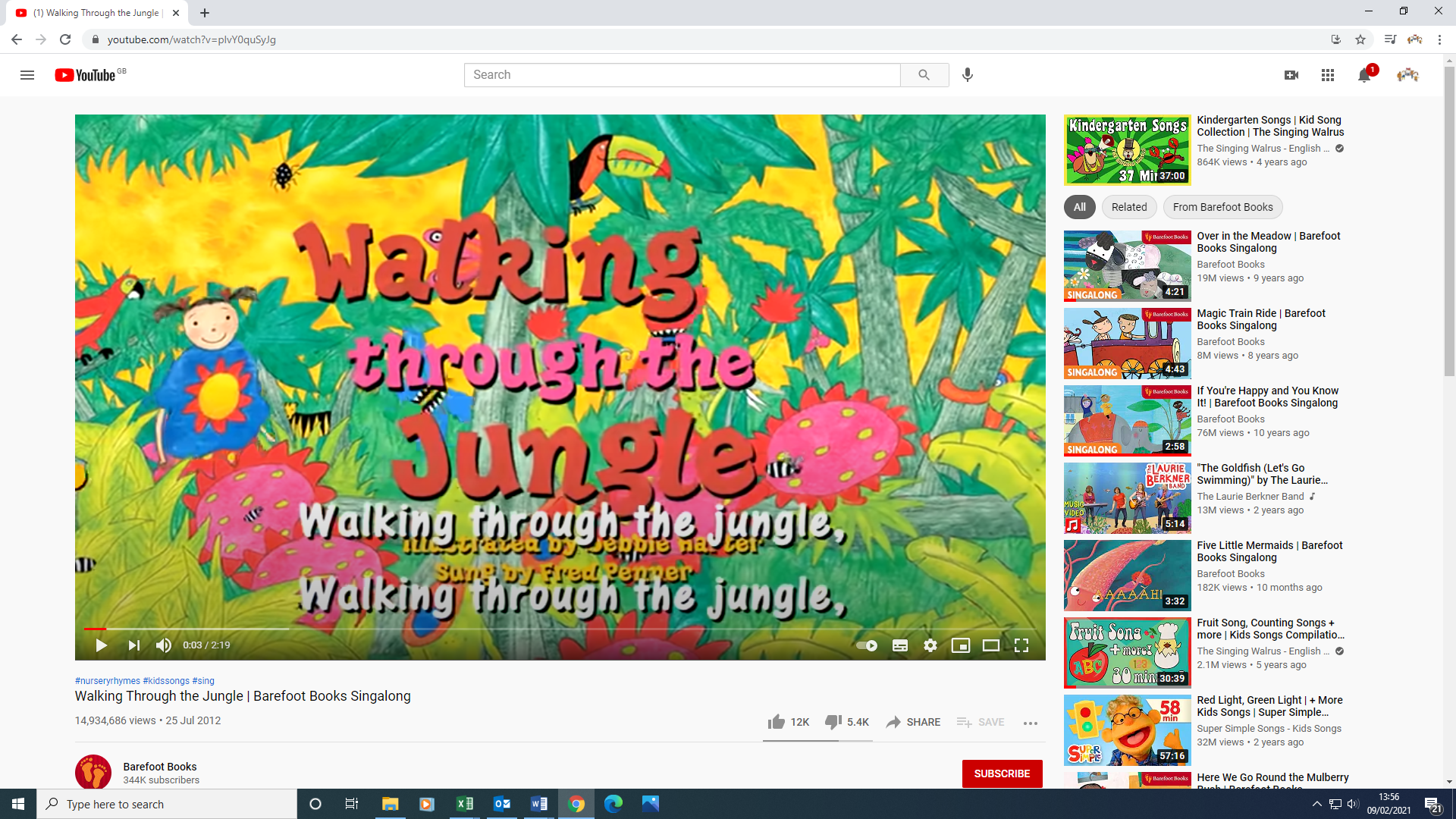 https://www.youtube.com/watch?v=C6ljGXMMB-g&t=16s 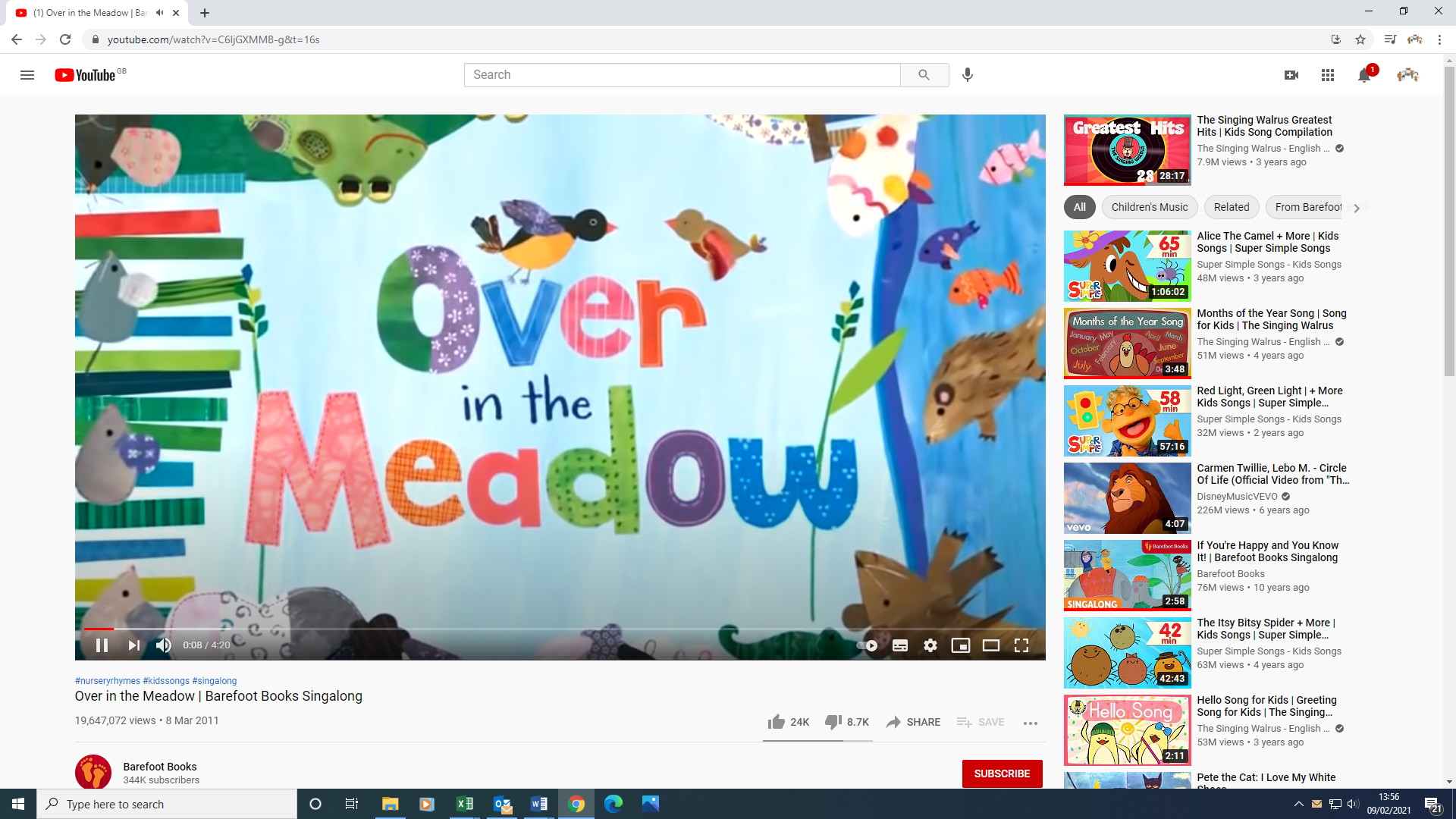 https://www.youtube.com/watch?v=71hqRT9U0wg 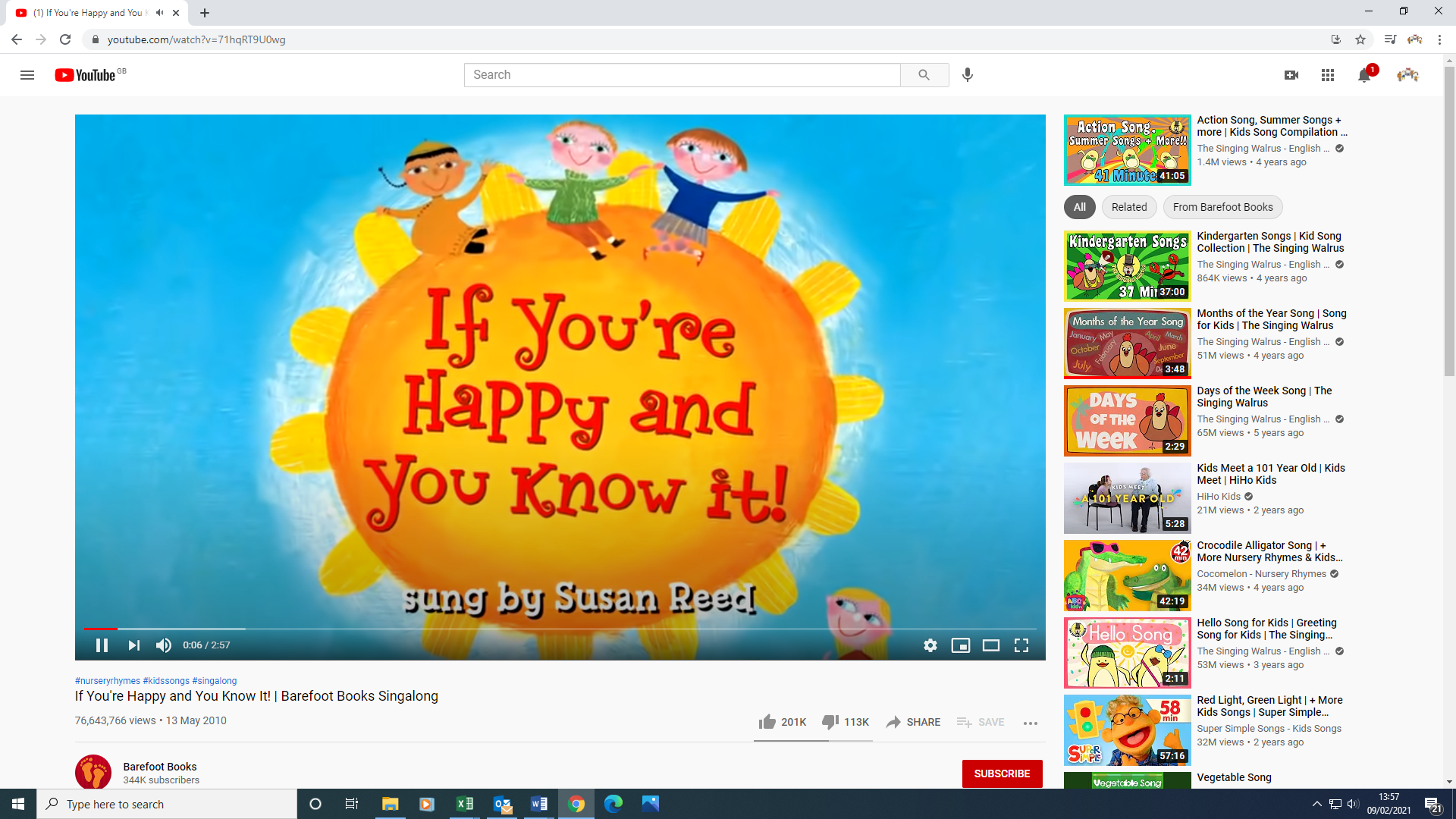 https://www.youtube.com/watch?v=cSw50Jw0H34 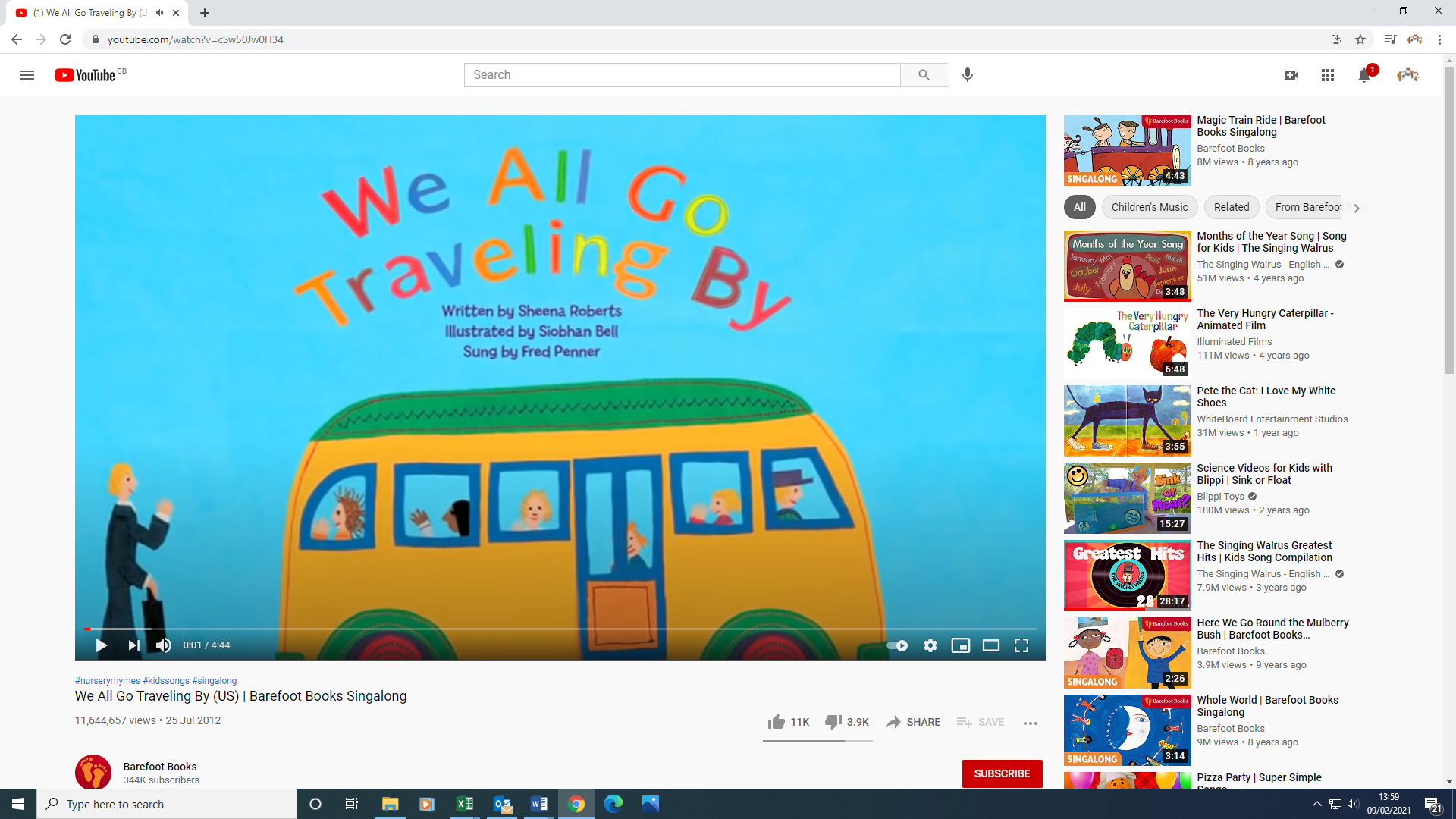 https://www.youtube.com/watch?v=OLc8_B2n_Fg 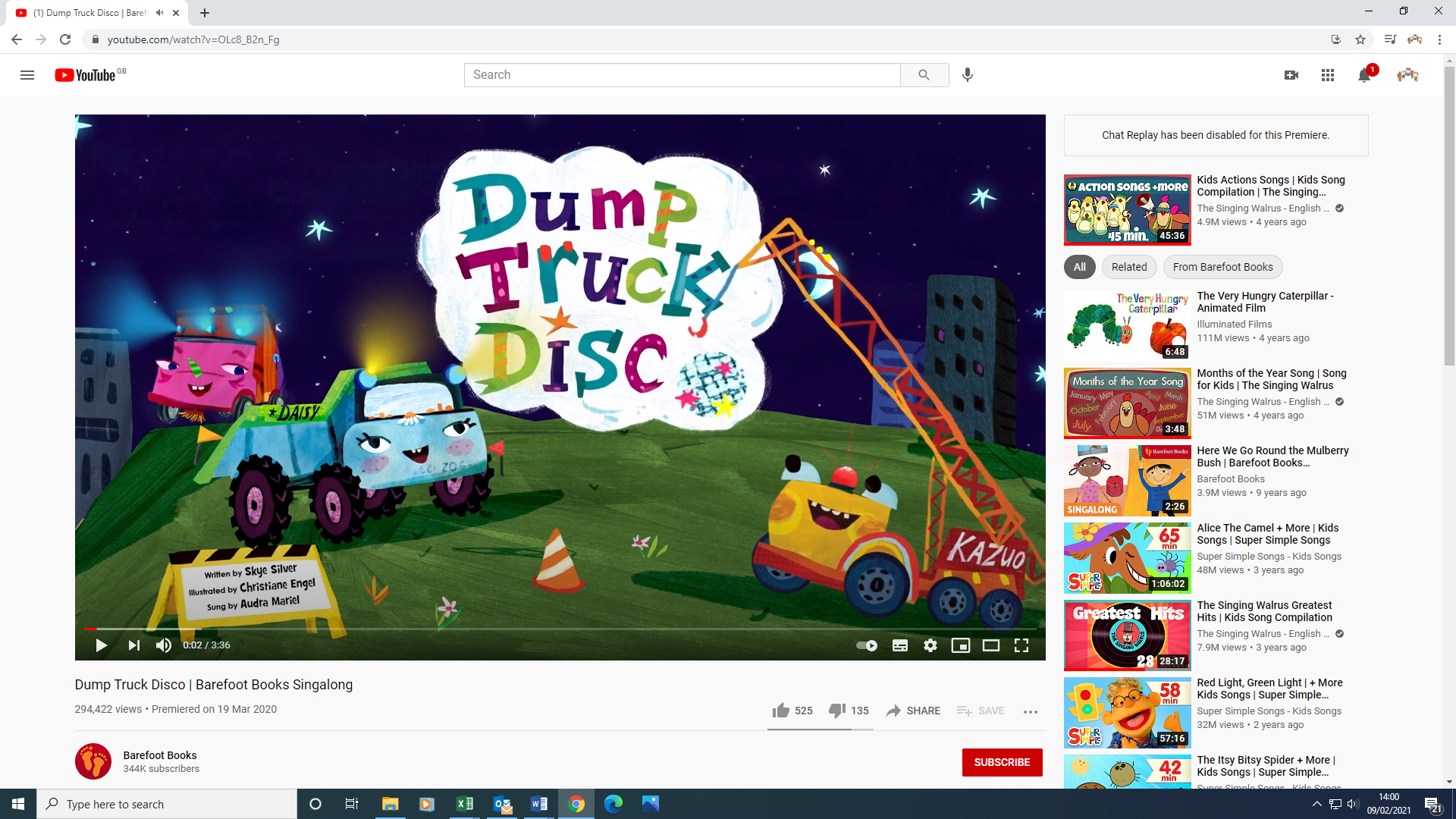 https://www.youtube.com/watch?v=yhQkUowpNNo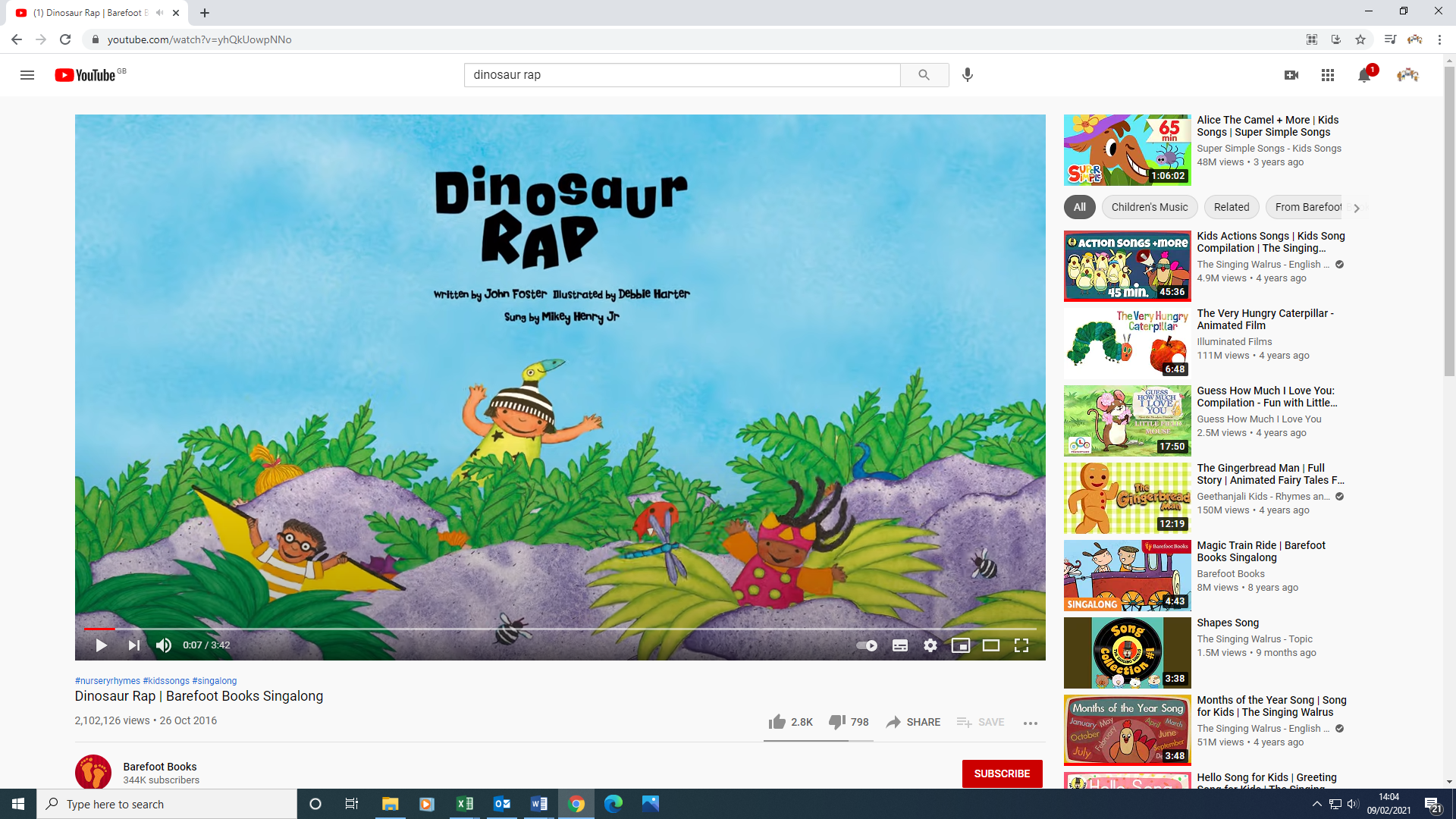 